§139.  Maine Lighthouse WeekThe Governor shall annually issue a proclamation setting aside the 3rd full week in June as Maine Lighthouse Week to invite and urge the people of the State to observe this week in suitable places and with appropriate ceremony and activity to honor and commemorate the important role of lighthouses in Maine's history.  [PL 2001, c. 5, §1 (NEW).]Revisor's Note: §139.  Colonel Freeman McGilvery Day (As enacted by PL 2001, c. 7, §1 is REALLOCATED TO TITLE 1, SECTION 141)Revisor's Note: §139.  Destroyer Escort Day (As enacted by PL 2001, c. 19, §1 is REALLOCATED TO TITLE 1, SECTION 142)
Revisor's Note: §139.  Maine Small Business Week (As enacted by PL 2001, c. 36, §1 is REALLOCATED TO TITLE 1, SECTION 143)
Revisor's Note: §139.  Veterans' Week (As enacted by PL 2001, c. 100, §1 is REALLOCATED TO TITLE 1, SECTION 144)
SECTION HISTORYRR 2001, c. 1, §§1-4 (RAL). PL 2001, c. 5, §1 (NEW). PL 2001, c. 7, §1 (NEW). PL 2001, c. 19, §1 (NEW). PL 2001, c. 36, §1 (NEW). PL 2001, c. 100, §1 (NEW). The State of Maine claims a copyright in its codified statutes. If you intend to republish this material, we require that you include the following disclaimer in your publication:All copyrights and other rights to statutory text are reserved by the State of Maine. The text included in this publication reflects changes made through the First Regular and First Special Session of the 131st Maine Legislature and is current through November 1, 2023
                    . The text is subject to change without notice. It is a version that has not been officially certified by the Secretary of State. Refer to the Maine Revised Statutes Annotated and supplements for certified text.
                The Office of the Revisor of Statutes also requests that you send us one copy of any statutory publication you may produce. Our goal is not to restrict publishing activity, but to keep track of who is publishing what, to identify any needless duplication and to preserve the State's copyright rights.PLEASE NOTE: The Revisor's Office cannot perform research for or provide legal advice or interpretation of Maine law to the public. If you need legal assistance, please contact a qualified attorney.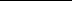 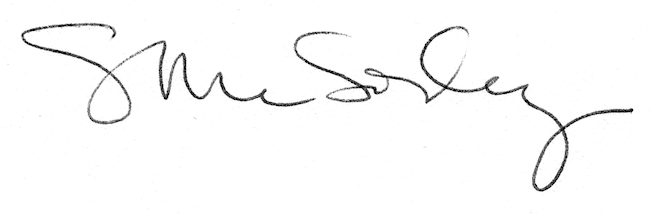 